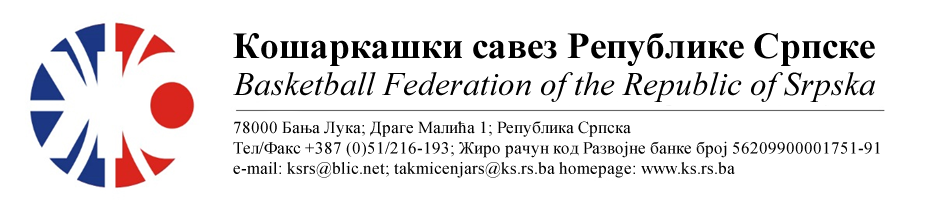 ДОИГРАВАЊЕ – МИНИ ЛИГА
СЕЗОНА 2023/2024 КОЛО 1НАПОМЕНА: Службена лица су обавезна одмах, а најкасније у року 24 часа потврдити делегирање.Делегати образац бр.3 достављају до 15:00 следећег дана након одигране утакмице на е-маил :komesar@ks.rs.ba .Трошкове превоза службених лица обрачунавати по цијени горива 0.54 КМКонтролори  извјештај о суђењу доставити на е-маил sudijskakomisijaksrs@gmail.com и komesar@ks.rs.baНапомена: Контролори који су одређени за контролисање утакмице путем снимка, ако прихватају номинацију исту треба да потврде одмах. Контролу треба да ураде када се утакмица постави на YouTube и доставе је на mail komesar@ks.rs.ba.1.КК ПЛИВАКК БРАТУНАЦМјестоДворанаТерминДелегат:Владо ЈовићДелегат:Владо Јовић1. Миа Дојчиновић 2. Митровић Ђорђе 3. Бојан КосићШиповоСпортскадворана31.03.2024.18:002.КК МОДРИЧАКК ХЕОМјестоДворанаТерминДелегат: Дамир ДојчиновићДелегат: Дамир Дојчиновић1. Самојко Вранац2. Срђан Ковачевић3. Борис ЋорићМодричаСпортскадворана31.03.2024.17:00Бањалука, 29.03.2024.годинеКОМЕСАР ТАКМИЧЕЊАМилан Адамовић ср.